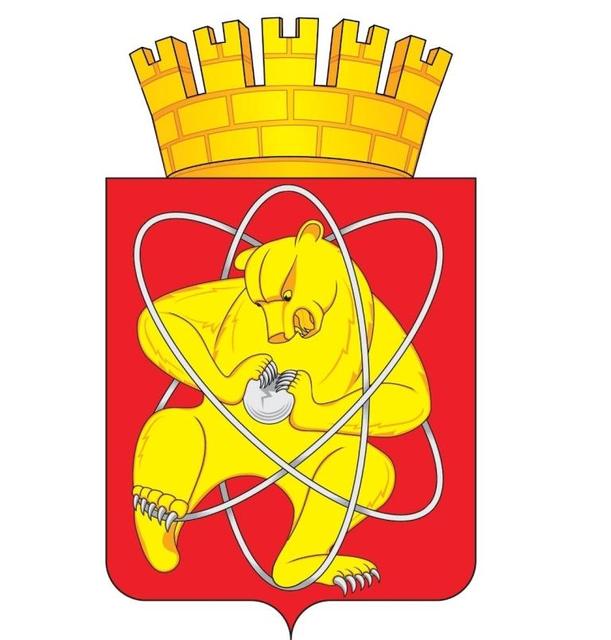 Городской округ«Закрытое административно – территориальное образование Железногорск Красноярского края»АДМИНИСТРАЦИЯ ЗАТО г. ЖЕЛЕЗНОГОРСКПОСТАНОВЛЕНИЕ30.11.2022                                                                                                                                № 2483г. ЖелезногорскО предоставлении физическому лицу, применяющему специальный налоговый режим «Налог на профессиональный доход», Талан Софье Александровне субсидии субъектам малого и среднего предпринимательства и физическим лицам, применяющим специальный налоговый режим «Налог на профессиональный доход», на возмещение затрат при осуществлении предпринимательской деятельностиНа основании постановления Администрации ЗАТО г. Железногорск от 07.11.2013 № 1762 «Об утверждении муниципальной программы «Развитие инвестиционной, инновационной деятельности, малого и среднего предпринимательства на территории ЗАТО Железногорск», постановления Администрации ЗАТО г. Железногорск от 08.02.2021 № 266 «Об утверждении порядков предоставления субсидий на возмещение части затрат субъектов малого и среднего предпринимательства»,Постановляю:1. Предоставить физическому лицу, применяющему специальный налоговый режим «Налог на профессиональный доход», Талан Софье Александровне (ИНН 245209571246) субсидию субъектам малого и среднего предпринимательства и физическим лицам, применяющим специальный налоговый режим «Налог на профессиональный доход», на возмещение затрат при осуществлении предпринимательской деятельности в размере 100 000,00 рублей (Сто тысяч рублей 00 копеек), из них 10 000,00 рублей (Десять тысяч рублей 00 копеек) за счет средств бюджета ЗАТО Железногорск и 90 000,00 рублей (Девяносто тысяч рублей 00 копеек) за счет средств краевого бюджета.2. МКУ «Централизованная бухгалтерия» (Г.И. Стуликова) в соответствии с переданными полномочиями обеспечить перечисление денежных средств, указанных в пункте 1 настоящего постановления, с лицевого счета Администрации ЗАТО г. Железногорск, открытого в Управлении Федерального казначейства по Красноярскому краю, на расчетный счет физического лица, применяющего специальный налоговый режим «Налог на профессиональный доход», Талан Софьи Александровны (ИНН 245209571246).3. Управлению внутреннего контроля Администрации ЗАТО г. Железногорск (В.Г. Винокурова) довести настоящее постановление до сведения населения через газету «Город и горожане».4. Отделу общественных связей Администрации ЗАТО г. Железногорск (И.С. Архипова) разместить настоящее постановление на официальном сайте городского округа «Закрытое административно-территориальное образование Железногорск Красноярского края» в информационно-телекоммуникационной сети «Интернет».5. Контроль над исполнением настоящего постановления оставляю за собой.6. Настоящее постановление вступает в силу после его официального опубликования.Глава ЗАТО г. Железногорск							И.Г. Куксин